Сумська міська радаВиконавчий комітетРІШЕННЯРозглянувши заяву суб’єкта господарювання та надані документи,                            з метою сприяння розвитку всіх форм торгівлі, впорядкування сезонної роздрібної торгівлі в осінній період 2023 року на території Сумської міської територіальної громади, відповідно до постанови Кабінету Міністрів України від 15.06.2006 № 833 «Про затвердження Порядку провадження торговельної діяльності та правил торговельного обслуговування на ринку споживчих товарів», рішення Сумської міської ради від 26.12.2014 № 3853 – МР «Про затвердження Правил благоустрою міста Суми», рішень Виконавчого комітету Сумської міської ради від 07.09.2010 № 537 «Про затвердження Положення про порядок провадження торговельної діяльності та надання послуг на території    м. Суми» (зі змінами), від 17.03.2020 № 133 «Про затвердження Положення про організацію сезонної, святкової виїзної торгівлі, надання послуг у сфері розваг та проведення ярмарків на території Сумської міської об’єднаної територіальної громади» (зі змінами), ураховуючи рекомендації Комісії з організації сезонної, святкової виїзної торгівлі, надання послуг у сфері розваг та проведення ярмарків на території Сумської міської об’єднаної територіальної громади (протокол засідання від 14.08.2023 № 10), керуючись підпунктом 8 пункту «а» статті 30, частиною першою статті 52 Закону України «Про місцеве самоврядування в Україні», Виконавчий комітет Сумської міської радиВИРІШИВ:    Погодити розміщення об’єктів  сезонної  торгівлі (столи,  стільці,  навіс, квітники)  ТОВ «Наш Супермаркет» (директор Войтенко Євген Володимирович) за адресою: місто Суми, вулиця Харківська, будинок № 36/1, біля  стаціонарного закладу  ресторанного  господарства -  кафе  «Solod kava»   загальною  площею            38,8 кв.м. відповідно до поданої заяви та графічних матеріалів у весняно- літній період з 01.09.2023 по 30.11.2023 року.     Департаменту інспекційної роботи Сумської міської ради                           (Зеленський М.О.) забезпечити здійснення контролю у межах компетенції за дотриманням суб’єктом господарювання під час здійснення сезонної торгівлі за адресою: місто Суми, вулиця Харківська, будинок № 36/1, біля стаціонарного закладу ресторанного господарства – кафе «Solod kava» вимог даного рішення, нормативних актів у сфері торгівлі, захисту прав споживачів та Правил благоустрою міста Суми.       3.  ТОВ «Наш Супермаркет» (директор Войтенко Євген Володимирович) здійснювати сезонну торгівлю за адресою: місто Суми, вулиця Харківська, будинок № 36/1, біля стаціонарного закладу ресторанного господарства - кафе «Solod kava» за умов: реєстрації потужностей в Державному реєстрі потужностей операторів ринку у строки, передбачені чинним законодавством України;	3.2. дотримання вимог чинних нормативних актів та часових тимчасових обмежень в умовах воєнного стану;	3.3. укладання договорів:	3.3.1. про закріплення території по утриманню в належному санітарно-технічному стані, вивезення та захоронення відходів, протягом  3-х робочих днів з моменту отримання повідомлення про погодження на розміщення об’єктів сезонної торгівлі;	3.3.2. про пайову участь в утриманні об’єктів благоустрою на території Сумської міської територіальної громади з КП «Паркінг», протягом 5-ти днів з моменту отримання повідомлення про погодження на розміщення об’єктів сезонної торгівлі;3.4. забезпечення:  3.4.1. розміщення об’єктів сезонної торгівлі (столи, стільці, навіс, квітники) відповідно до схеми місця розміщення об’єкту сезонної торгівлі, погодженої з Департаментом забезпечення ресурсних платежів Сумської міської ради;          3.4.2.  розміщення урн для збору сміття та твердих побутових відходів, утримання їх в належному санітарно-технічному стані згідно з санітарними нормами і правилами.Директору КП «Паркінг» Сумської міської ради                         (Славгородському О.В.) укласти з ТОВ «Наш Супермаркет» (директор Войтенко Євген Володимирович) договір про пайову участь в утриманні об’єктів благоустрою на території Сумської міської територіальної громади.         5. Рекомендувати Сумському районному управлінню ГУ Держпродспоживслужби в Сумській області (Скварча О.А.) забезпечити наглядза   дотриманням  санітарних  та  санітарно - протиепідемічних  норм  та  правил                 ТОВ «Наш Супермаркет» (директор  Войтенко  Євген Володимирович)  під  час здійснення сезонної торгівлі за адресою: місто Суми, вулиця Харківська, будинок № 36/1, біля стаціонарного закладу ресторанного господарства – кафе «Solod kava».Контроль за виконанням цього рішення покласти на заступника міського голови з питань діяльності виконавчих органів ради Полякова С.В.Міський голова								О.М. ЛисенкоГолопьоров 700-608 Розіслати: Полякову С.В., Голопьорову Р.В., Славгородському О.В., Скварчі О.А.,                   Клименку Ю.М.                   Рішення доопрацьовано і вичитано, текст відповідає оригіналу прийнятого рішення та вимогам статей 6-9 Закону України «Про доступ до публічної інформації» та Закону України «Про захист персональних даних»        Проєкт рішення Виконавчого комітету Сумської міської ради «Про розміщення/відмову в розміщенні  об’єктів сезонної торгівлі (столи, стільці, навіс, квітники) ТОВ «Наш Супермаркет»  (директор Войтенко Є.В.) біля кафе «Solod kava» за адресою: місто Суми, вулиця Харківська, будинок № 36/1» був завізований:В.о. директора Департаменту інспекційної роботи Сумської міської ради                             Р.В. Голопьоров«  »              2023 року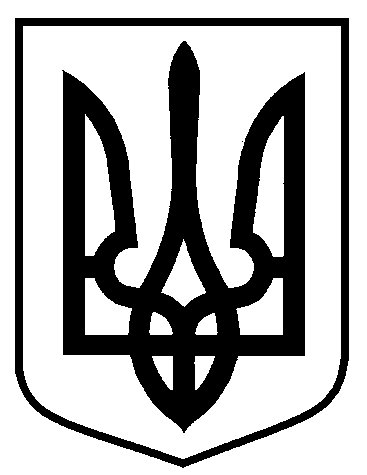 від  15.08.2023  № 309Про розміщення об’єктів сезонної торгівлі (столи, стільці, навіс, квітники) ТОВ   «Наш Супермаркет» (директор  Войтенко Є.В.) за адресою: місто Суми, вулиця Харківська, будинок № 36/1, біля кафе «Solod kava»В.о. директора Департаменту інспекційної роботи     Р.В. ГолопьоровНачальник відділу правового забезпечення Департаменту інспекційної роботи     Д.Ю. ОвсієнкоЗаступник міського голови з питаньдіяльності виконавчих органів радиС.В. ПоляковНачальник правового  управлінняО.В. ЧайченкоНачальник відділу протокольної роботи та контролю      Л.В. МошаКеруючий справами виконавчого комітету			     Ю.А. Павлик